Publicado en Alcobendas, Madrid el 21/01/2019 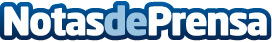 DEKRA lanza su nuevo catálogo de formación para 2019DEKRA Process Safety Academy ya tiene disponible el Catálogo de Cursos de desarrollo de competencias en Seguridad de Procesos 2019 y el calendario de convocatorias abiertasDatos de contacto:Departamento Comercial y Formación644135484 /653664666Nota de prensa publicada en: https://www.notasdeprensa.es/dekra-lanza-su-nuevo-catalogo-de-formacion_1 Categorias: Nacional Ciberseguridad Seguros Recursos humanos Otras Industrias Cursos http://www.notasdeprensa.es